   УКРАЇНА                                               НОВОГРАД-ВОЛИНСЬКА МІСЬКА РАДА      ЖИТОМИРСЬКОЇ  ОБЛАСТІ РІШЕННЯ двадцята    сесія                                                                      восьмого скликання                                    від 05.05.2022   № 521Керуючись статтями 26, 60 Закону України «Про місцеве самоврядування в Україні», статтею 6 Закону України «Про прийняття об’єктів права державної та комунальної власності», Законом України «Про внесення змін до деяких законів України щодо впорядкування окремих питань організації та діяльність органів місцевого самоврядування і районних державних адміністрацій»,  міська радаВИРІШИЛА:1. Передати  автомобіль RENAULT DUSTER, державний номерний знак автомобіля АМ0956НС, рік випуску 2019, номер шасі (кузова, рами) - VF1HJD40264630359, власником якого є Новоград-Волинська міська рада (код ЄДРПОУ 13576983), комунальному некомерційному підприємству «Центр первинної медико - санітарної допомоги» Новоград- Волинської міської ради (код ЄДРПОУ 38341562).2. Контроль за виконанням  цього рішення покласти на постійну комісію міської ради з питань соціальної політики, охорони здоров’я, освіти, культури та спорту (Широкопояс О.Ю.) та заступника міського голови Борис Н.П. Міський голова                                                                      Микола БОРОВЕЦЬПро передачу автомобіля комунальному некомерційному підприємству «Центр первинної медико - санітарної допомоги» Новоград- Волинської міської ради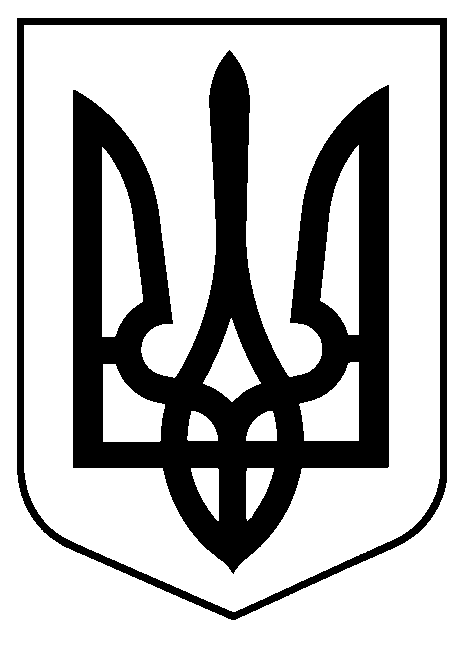 